15.4. SLO Bralni list Prijateljstvo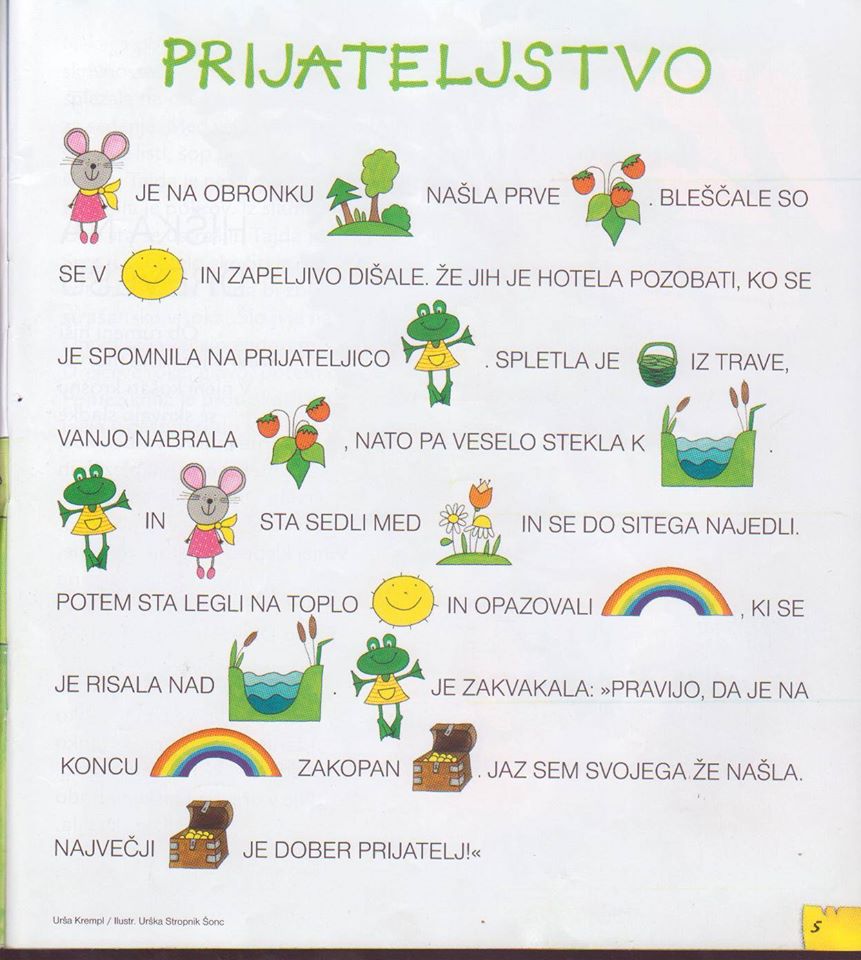 